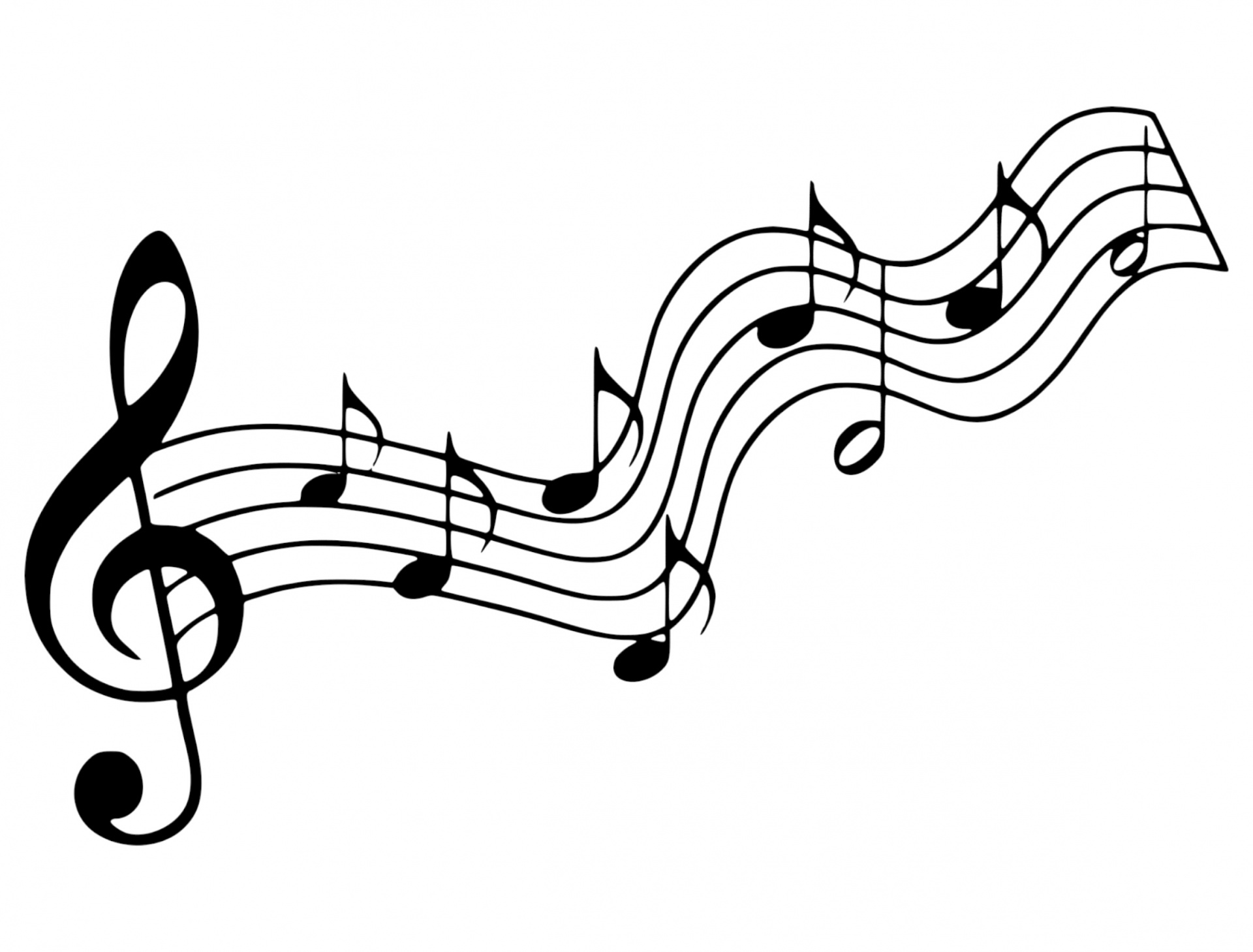  Praise“He Is Lord”          I-30	UnknownHe is Lord!  He is Lord!	       He is risen from the dead and He is Lord.	       Every knee shall bow, every tongue confess	       That Jesus, Christ, is Lord.           You are Lord!  You are Lord!	You have risen from the dead and you’re my Lord.	Every knee shall bow, every tongue confess	That Jesus, Christ, is Lord.    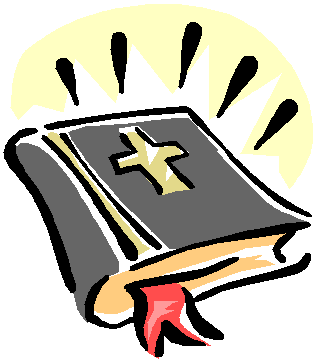 . Scripture 1: Acts 2:42-47             (p.1552)  Scripture 2: 1st Peter 2:19-25      (p.1719) Faith and Engagement    “Jesus Christ Is Risen Today”                    No. 123                                        (Blue Hymnal)   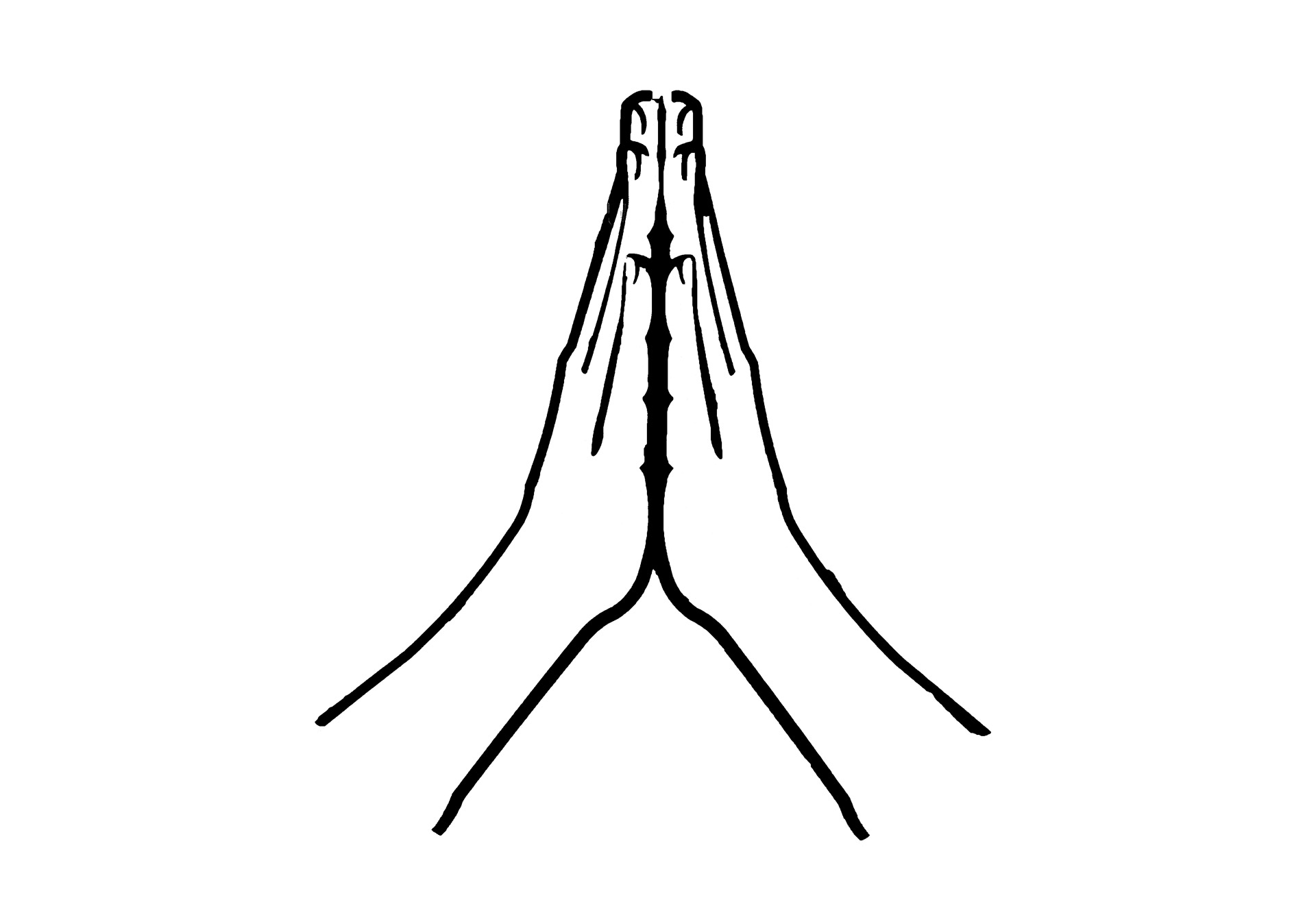  Prayers of the Pastor & the People With                 PraiseThanksgiving              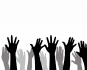            share briefly names &     situations to lift to God in prayer – we know God is more than able to hold all we offer & God knows the details!  Lord in Your mercy…Hear our prayerBlessing “Halle, Halle, Halle-lujah (X3)                 Hallelujah, Hal-le-lu-jah!”Prayer Concerns		    Prayer family:  Jennie and James DrakePrayer young person: Erzsi HelmetsiePrayer theme for young adults: friendsAll medical professionals, emergency responders & those serving in hospitals, nursing homes & care facilities Military folks & family - the USA & all those in leadership S-VE School Board members, administrators, teachers & othersNorth Spencer Christian Academy Church FinancesSamaritan’s PurseVanEtten Assembly of GodCalendarFriday -- 11AM Women's Bible Study  Sunday -- 10AM Adult Study & 11AM Worship Monday -- 6PM AA     Wednesday -- 11AM Adult Study Thursday -- 9AM-4PM - Lifelines Worshop (with Lunch!)  Thursday -- 6PM Nichols Pond Park (Pavillion) National Day of Prayer  Friday -- 11AM Women's Bible Study  Sunday -- 10AM Adult Study & 11AM WorshipAnnouncements/Reminders: A note about offering - all we have is a gift from God.  We are invited weekly (and honestly at all times)to respond to God & joyfully give some of what we’ve been trusted with.  For financial giving please place in an offering plate when arriving/leaving or mail to:  Danby Rd, Spencer NY 14883 -OR- PO Box 367, Spencer, NY. 14883Community Events:  Mon. 10AM Story Hour @ Spencer Library Mon. 6PM Candor Community Pottery Classes ($20) Candor High School Rm 220  Wed. 4-5:30PM Open Hearts Dinner @ Mckendree UMC **TAKE OUT ONLY**    3rd Thurs. 10-11:30AM Mom-to-Mom group @ Inspire (57 E. Tioga St, Spencer) 3rd Fri. 11:30-12:30PM Sr. Social Hour @ Inspire RSVP @ 607-687-4120 INFO  **Candor Events: Home (candornychamber.org) 5/4: 6PM National Day of Prayer @Nichols Park (Pavillion) INFO join for prayer & pizza 5/4: 7PM SVE School Board Mtg @ High School Library (Budget Hearing & Meet the Candidates) 5/11: 9-10:30AM Food Cupboard food give-away.  Both indoor (bring bags/boxes) shopping & pick-up options.  (Orchard St. near the "old" Dollar General; open to all who live or work in SVE School District)Library happenings: 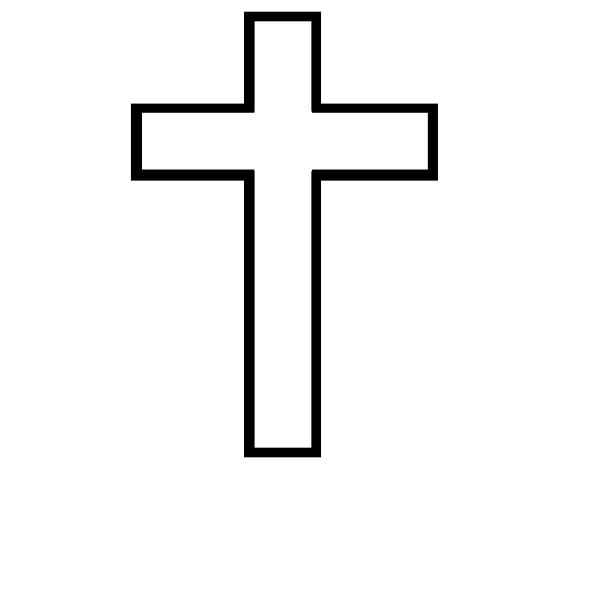 @ Spencer Library  Non-perishables are available in the front entryway to the library (if you'd like to donate - donations can be received during open hours)  *** Story Hour Mondays @ 10AM ***  Christ the King FellowshipPresbyterian #loveApril 30, 2023 - 11 AM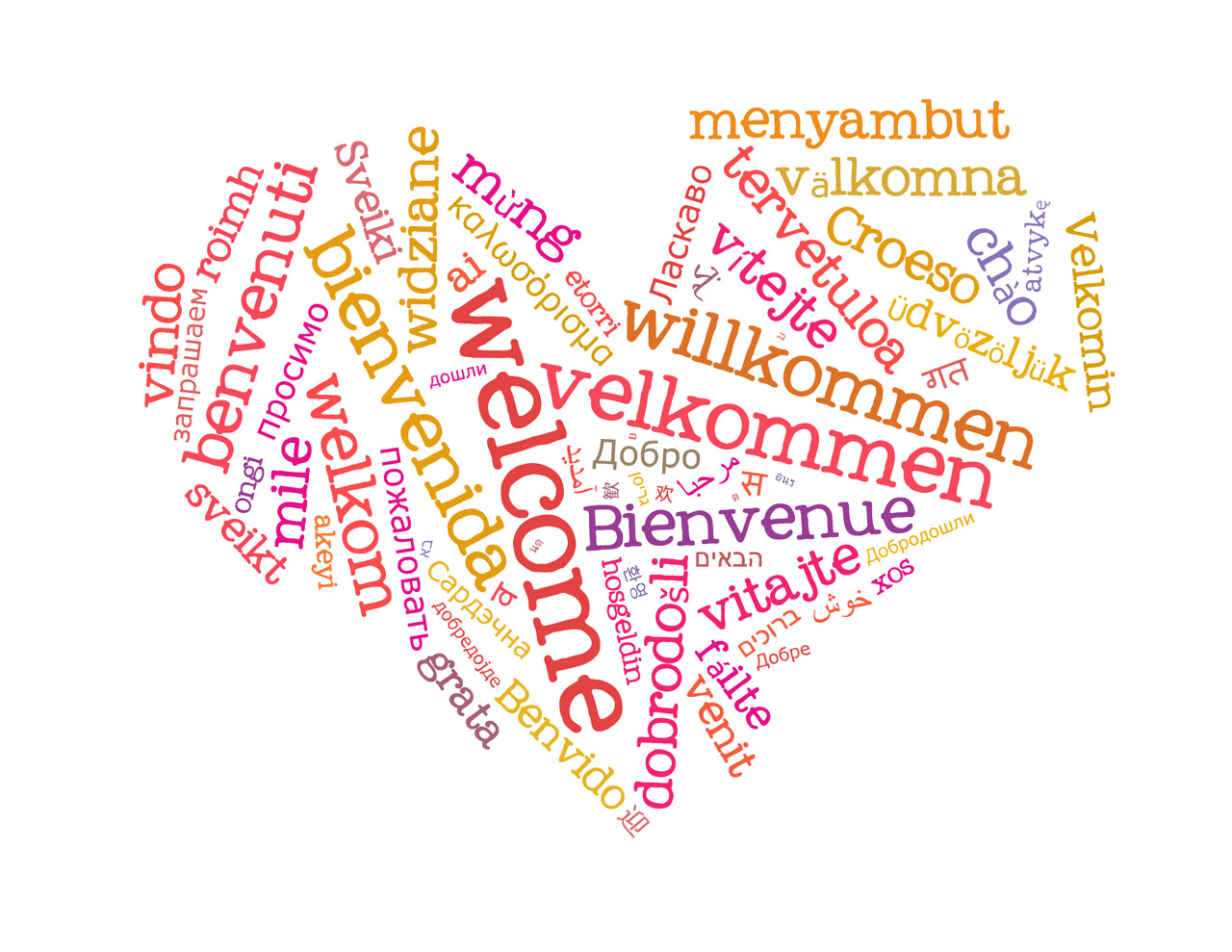 Welcome Prelude   “The Love of God”   Call to Worship   Christ  is risen!  He is risen                                                   indeed!                       (The Doxology)♪ Praise God, from whom all blessings flow; Praise *Him, all creatures here below; Praise *Him above, ye heavenly host; Praise Father, Son, and Holy Ghost.  Amen      (Blue Hymnal No. 592)“Christ Is Alive”                              No. 108                                                                             (Blue Hymnal) Confession    Almighty God, in raising Jesus from the grace You shattered the power of sin and death. We confess that we often remain captive to doubt and fear, bound by the ways that lead to death...Forgive us, God of mercy. Help us to trust Your power to change our lives and make us new, that we may know the joy of life abundant given in Jesus Christ, the risen Lord.   [silent prayer & reflection; let the Holy Spirit identify                          any sin  that needs confessing - offer it to God & let                     it go]       Assurance of Pardon & Gloria PatriGlory be to the Father, and to the Son, and to the Holy Ghost.  As it was in the beginning, is now, and  ever shall be, world without end.  Amen. Amen                                     (Blue No. 579)